МУНИЦИПАЛЬНОЕ ОБРАЗОВАНИЕ «ГОРОД БЕРЕЗНИКИ»ПЕРМСКОГО КРАЯАДМИНИСТРАЦИЯ ГОРОДА БЕРЕЗНИКИ ПОСТАНОВЛЕНИЕ________   	№_________В соответствии с распоряжением Правительства Российской Федерации от 17.04.2019 № 768-р «Об утверждении Стандарта развития конкуренции в субъектах Российской Федерации», указом губернатора Пермского края от 30.12.2014 № 224 «О внедрении на территории Пермского края «Стандарта развития конкуренции в субъектах Российской Федерации», распоряжением губернатора Пермского края от 29.12.2021 № 333-р «Об утверждении Перечня товарных рынков и Плана мероприятий («дорожной карты») по содействию развитию конкуренции в Пермском крае на 2022-2025 годы», подпунктом 6.1.4 пункта 6 протокола заседания Совета глав муниципальных районов, муниципальных и городских округов от 28.12.2021 № 12администрация города Березники ПОСТАНОВЛЯЕТ:1.Утвердить прилагаемые:1.1.Перечень товарных рынков для содействия развитию конкуренции в муниципальном образовании «Город Березники» Пермского края на период до 2025 года (далее - Перечень);1.2.План мероприятий («Дорожная карта») по содействию развитию конкуренции в муниципальном образовании «Город Березники» Пермского края до 2025 года (далее - План мероприятий).2.Признать утратившим силу постановление администрации города от 31.12.2019 № 3330 «Об утверждении перечня товарных рынков для содействия развитию конкуренции в муниципальном образовании «Город Березники» и плана мероприятий («дорожной карты») по содействию развитию конкуренции в муниципальном образовании «Город Березники».3.Настоящее постановление вступает в силу со дня его подписания.4.Контроль за исполнением настоящего постановления возложить на заместителя главы администрации Воробьева С.В..Глава города Березники –глава администрации города Березники                                                                        К.П. СветлаковУТВЕРЖДЕНпостановлениемадминистрации городаот __________________ПЕРЕЧЕНЬтоварных рынков для содействия развитию конкуренции в муниципальном образовании «Город Березники» Пермского краяУТВЕРЖДЕНпостановлениемадминистрации городаот _________________ПЛАНмероприятий («дорожная карта»)по содействию развитию конкуренции в муниципальном образовании «Город Березники» Пермского края на период до 2025 годаI.Мероприятия на товарных рынках муниципального образования «Город Березники» Пермского краяII.Мероприятия по реализации системных мер по развитию конкурентной среды в муниципальном образовании Об утверждении перечня товарных рынков                              для содействия                             развитию конкуренции                      в муниципальном образовании «Город Березники» Пермского края и плана мероприятий («дорожной карты») по содействию развитию конкуренции в муниципальном образовании                               «Город Березники» Пермского края на период до 2025 года№ п/пНаименование товарного рынкаОтветственные исполнители1231.Рынок оказания услуг по перевозке пассажиров автомобильным транспортом по муниципальным маршрутам регулярных перевозокУправление городского хозяйства администрации города 2.Сфера наружной рекламыУправление по вопросам потребительского рынка и развитию предпринимательства администрации города 3.Рынок нестационарной торговлиУправление по вопросам потребительского рынка и развитию предпринимательства администрации города 4.Рынок ритуальных услугУправление благоустройства администрации города Березники№ п/пКлючевой показатель развития конкуренции01 января 2022 г. (факт)Целевые значения ключевого показателяЦелевые значения ключевого показателяЦелевые значения ключевого показателяЦелевые значения ключевого показателяЦелевые значения ключевого показателяЦелевые значения ключевого показателяНаименование мероприятияНаименование мероприятияОтветственные исполнители№ п/пКлючевой показатель развития конкуренции01 января 2022 г. (факт)01 января 2023 г.01 января 2024 г.01    января 2025 г.01    января 2025 г.01    января 2026 г.01    января 2026 г.Наименование мероприятияНаименование мероприятияОтветственные исполнители1234566778891.Рынок оказания услуг по перевозке пассажиров автомобильным транспортом по муниципальным маршрутам регулярных перевозокРынок оказания услуг по перевозке пассажиров автомобильным транспортом по муниципальным маршрутам регулярных перевозокРынок оказания услуг по перевозке пассажиров автомобильным транспортом по муниципальным маршрутам регулярных перевозокРынок оказания услуг по перевозке пассажиров автомобильным транспортом по муниципальным маршрутам регулярных перевозокРынок оказания услуг по перевозке пассажиров автомобильным транспортом по муниципальным маршрутам регулярных перевозокРынок оказания услуг по перевозке пассажиров автомобильным транспортом по муниципальным маршрутам регулярных перевозокРынок оказания услуг по перевозке пассажиров автомобильным транспортом по муниципальным маршрутам регулярных перевозокРынок оказания услуг по перевозке пассажиров автомобильным транспортом по муниципальным маршрутам регулярных перевозокРынок оказания услуг по перевозке пассажиров автомобильным транспортом по муниципальным маршрутам регулярных перевозокРынок оказания услуг по перевозке пассажиров автомобильным транспортом по муниципальным маршрутам регулярных перевозокРынок оказания услуг по перевозке пассажиров автомобильным транспортом по муниципальным маршрутам регулярных перевозок1.Исходная фактическая информация: Рынок оказания услуг по перевозке пассажиров автомобильным транспортом по муниципальным маршрутам регулярных перевозок (далее – услуги по перевозке пассажиров) характеризуется регулярными обращениями в Управление Федеральной антимонопольной службы по Пермскому краю и суды со стороны частных перевозчиков в целях обжалования результатов и условий аукционов и конкурсов на осуществление услуг по перевозке пассажиров. В целях создания равных конкурентных условий и приведения рынка оказания услуг по перевозке пассажиров в соответствие с нормами Федерального закона от 13.07.2015 № 220-ФЗ «Об организации регулярных перевозок пассажиров и багажа автомобильным транспортом и городским наземным электрическим транспортом в Российской Федерации и о внесении изменений в отдельные законодательные акты Российской Федерации» Администрацией города Березники в 2022 году запланирован перевод большей части маршрутов сети городского пассажирского транспорта общего пользования в разряд маршрутов по регулируемым тарифам. Исходная фактическая информация: Рынок оказания услуг по перевозке пассажиров автомобильным транспортом по муниципальным маршрутам регулярных перевозок (далее – услуги по перевозке пассажиров) характеризуется регулярными обращениями в Управление Федеральной антимонопольной службы по Пермскому краю и суды со стороны частных перевозчиков в целях обжалования результатов и условий аукционов и конкурсов на осуществление услуг по перевозке пассажиров. В целях создания равных конкурентных условий и приведения рынка оказания услуг по перевозке пассажиров в соответствие с нормами Федерального закона от 13.07.2015 № 220-ФЗ «Об организации регулярных перевозок пассажиров и багажа автомобильным транспортом и городским наземным электрическим транспортом в Российской Федерации и о внесении изменений в отдельные законодательные акты Российской Федерации» Администрацией города Березники в 2022 году запланирован перевод большей части маршрутов сети городского пассажирского транспорта общего пользования в разряд маршрутов по регулируемым тарифам. Исходная фактическая информация: Рынок оказания услуг по перевозке пассажиров автомобильным транспортом по муниципальным маршрутам регулярных перевозок (далее – услуги по перевозке пассажиров) характеризуется регулярными обращениями в Управление Федеральной антимонопольной службы по Пермскому краю и суды со стороны частных перевозчиков в целях обжалования результатов и условий аукционов и конкурсов на осуществление услуг по перевозке пассажиров. В целях создания равных конкурентных условий и приведения рынка оказания услуг по перевозке пассажиров в соответствие с нормами Федерального закона от 13.07.2015 № 220-ФЗ «Об организации регулярных перевозок пассажиров и багажа автомобильным транспортом и городским наземным электрическим транспортом в Российской Федерации и о внесении изменений в отдельные законодательные акты Российской Федерации» Администрацией города Березники в 2022 году запланирован перевод большей части маршрутов сети городского пассажирского транспорта общего пользования в разряд маршрутов по регулируемым тарифам. Исходная фактическая информация: Рынок оказания услуг по перевозке пассажиров автомобильным транспортом по муниципальным маршрутам регулярных перевозок (далее – услуги по перевозке пассажиров) характеризуется регулярными обращениями в Управление Федеральной антимонопольной службы по Пермскому краю и суды со стороны частных перевозчиков в целях обжалования результатов и условий аукционов и конкурсов на осуществление услуг по перевозке пассажиров. В целях создания равных конкурентных условий и приведения рынка оказания услуг по перевозке пассажиров в соответствие с нормами Федерального закона от 13.07.2015 № 220-ФЗ «Об организации регулярных перевозок пассажиров и багажа автомобильным транспортом и городским наземным электрическим транспортом в Российской Федерации и о внесении изменений в отдельные законодательные акты Российской Федерации» Администрацией города Березники в 2022 году запланирован перевод большей части маршрутов сети городского пассажирского транспорта общего пользования в разряд маршрутов по регулируемым тарифам. Исходная фактическая информация: Рынок оказания услуг по перевозке пассажиров автомобильным транспортом по муниципальным маршрутам регулярных перевозок (далее – услуги по перевозке пассажиров) характеризуется регулярными обращениями в Управление Федеральной антимонопольной службы по Пермскому краю и суды со стороны частных перевозчиков в целях обжалования результатов и условий аукционов и конкурсов на осуществление услуг по перевозке пассажиров. В целях создания равных конкурентных условий и приведения рынка оказания услуг по перевозке пассажиров в соответствие с нормами Федерального закона от 13.07.2015 № 220-ФЗ «Об организации регулярных перевозок пассажиров и багажа автомобильным транспортом и городским наземным электрическим транспортом в Российской Федерации и о внесении изменений в отдельные законодательные акты Российской Федерации» Администрацией города Березники в 2022 году запланирован перевод большей части маршрутов сети городского пассажирского транспорта общего пользования в разряд маршрутов по регулируемым тарифам. Исходная фактическая информация: Рынок оказания услуг по перевозке пассажиров автомобильным транспортом по муниципальным маршрутам регулярных перевозок (далее – услуги по перевозке пассажиров) характеризуется регулярными обращениями в Управление Федеральной антимонопольной службы по Пермскому краю и суды со стороны частных перевозчиков в целях обжалования результатов и условий аукционов и конкурсов на осуществление услуг по перевозке пассажиров. В целях создания равных конкурентных условий и приведения рынка оказания услуг по перевозке пассажиров в соответствие с нормами Федерального закона от 13.07.2015 № 220-ФЗ «Об организации регулярных перевозок пассажиров и багажа автомобильным транспортом и городским наземным электрическим транспортом в Российской Федерации и о внесении изменений в отдельные законодательные акты Российской Федерации» Администрацией города Березники в 2022 году запланирован перевод большей части маршрутов сети городского пассажирского транспорта общего пользования в разряд маршрутов по регулируемым тарифам. Исходная фактическая информация: Рынок оказания услуг по перевозке пассажиров автомобильным транспортом по муниципальным маршрутам регулярных перевозок (далее – услуги по перевозке пассажиров) характеризуется регулярными обращениями в Управление Федеральной антимонопольной службы по Пермскому краю и суды со стороны частных перевозчиков в целях обжалования результатов и условий аукционов и конкурсов на осуществление услуг по перевозке пассажиров. В целях создания равных конкурентных условий и приведения рынка оказания услуг по перевозке пассажиров в соответствие с нормами Федерального закона от 13.07.2015 № 220-ФЗ «Об организации регулярных перевозок пассажиров и багажа автомобильным транспортом и городским наземным электрическим транспортом в Российской Федерации и о внесении изменений в отдельные законодательные акты Российской Федерации» Администрацией города Березники в 2022 году запланирован перевод большей части маршрутов сети городского пассажирского транспорта общего пользования в разряд маршрутов по регулируемым тарифам. Исходная фактическая информация: Рынок оказания услуг по перевозке пассажиров автомобильным транспортом по муниципальным маршрутам регулярных перевозок (далее – услуги по перевозке пассажиров) характеризуется регулярными обращениями в Управление Федеральной антимонопольной службы по Пермскому краю и суды со стороны частных перевозчиков в целях обжалования результатов и условий аукционов и конкурсов на осуществление услуг по перевозке пассажиров. В целях создания равных конкурентных условий и приведения рынка оказания услуг по перевозке пассажиров в соответствие с нормами Федерального закона от 13.07.2015 № 220-ФЗ «Об организации регулярных перевозок пассажиров и багажа автомобильным транспортом и городским наземным электрическим транспортом в Российской Федерации и о внесении изменений в отдельные законодательные акты Российской Федерации» Администрацией города Березники в 2022 году запланирован перевод большей части маршрутов сети городского пассажирского транспорта общего пользования в разряд маршрутов по регулируемым тарифам. Исходная фактическая информация: Рынок оказания услуг по перевозке пассажиров автомобильным транспортом по муниципальным маршрутам регулярных перевозок (далее – услуги по перевозке пассажиров) характеризуется регулярными обращениями в Управление Федеральной антимонопольной службы по Пермскому краю и суды со стороны частных перевозчиков в целях обжалования результатов и условий аукционов и конкурсов на осуществление услуг по перевозке пассажиров. В целях создания равных конкурентных условий и приведения рынка оказания услуг по перевозке пассажиров в соответствие с нормами Федерального закона от 13.07.2015 № 220-ФЗ «Об организации регулярных перевозок пассажиров и багажа автомобильным транспортом и городским наземным электрическим транспортом в Российской Федерации и о внесении изменений в отдельные законодательные акты Российской Федерации» Администрацией города Березники в 2022 году запланирован перевод большей части маршрутов сети городского пассажирского транспорта общего пользования в разряд маршрутов по регулируемым тарифам. Исходная фактическая информация: Рынок оказания услуг по перевозке пассажиров автомобильным транспортом по муниципальным маршрутам регулярных перевозок (далее – услуги по перевозке пассажиров) характеризуется регулярными обращениями в Управление Федеральной антимонопольной службы по Пермскому краю и суды со стороны частных перевозчиков в целях обжалования результатов и условий аукционов и конкурсов на осуществление услуг по перевозке пассажиров. В целях создания равных конкурентных условий и приведения рынка оказания услуг по перевозке пассажиров в соответствие с нормами Федерального закона от 13.07.2015 № 220-ФЗ «Об организации регулярных перевозок пассажиров и багажа автомобильным транспортом и городским наземным электрическим транспортом в Российской Федерации и о внесении изменений в отдельные законодательные акты Российской Федерации» Администрацией города Березники в 2022 году запланирован перевод большей части маршрутов сети городского пассажирского транспорта общего пользования в разряд маршрутов по регулируемым тарифам. Исходная фактическая информация: Рынок оказания услуг по перевозке пассажиров автомобильным транспортом по муниципальным маршрутам регулярных перевозок (далее – услуги по перевозке пассажиров) характеризуется регулярными обращениями в Управление Федеральной антимонопольной службы по Пермскому краю и суды со стороны частных перевозчиков в целях обжалования результатов и условий аукционов и конкурсов на осуществление услуг по перевозке пассажиров. В целях создания равных конкурентных условий и приведения рынка оказания услуг по перевозке пассажиров в соответствие с нормами Федерального закона от 13.07.2015 № 220-ФЗ «Об организации регулярных перевозок пассажиров и багажа автомобильным транспортом и городским наземным электрическим транспортом в Российской Федерации и о внесении изменений в отдельные законодательные акты Российской Федерации» Администрацией города Березники в 2022 году запланирован перевод большей части маршрутов сети городского пассажирского транспорта общего пользования в разряд маршрутов по регулируемым тарифам. 1.Доля услуг (работ) по перевозке пассажиров автомобильным транспортом по муниципальным маршрутам регулярных перевозок, оказанных (выполненных) организациями частной формы собственности, %70706060606060Определение потребности населения в пассажирских перевозках, изучение интенсивности пассажиропотока, анализ существующей маршрутной сетиОпределение потребности населения в пассажирских перевозках, изучение интенсивности пассажиропотока, анализ существующей маршрутной сетиУправление городского хозяйства администрации города 2.Сфера наружной рекламыСфера наружной рекламыСфера наружной рекламыСфера наружной рекламыСфера наружной рекламыСфера наружной рекламыСфера наружной рекламыСфера наружной рекламыСфера наружной рекламыСфера наружной рекламыСфера наружной рекламы2.Исходная фактическая информация: На территории муниципального образования «Город Березники» Пермского края (далее – муниципальное образование) действуют 4 405 субъектов предпринимательской деятельности. В сфере наружной рекламы деятельность осуществляют 35 организаций частной формы собственности. За 2021 год на рынке наружной рекламы открылась 1 новая организация. Экономическим барьером входа на рынок наружной рекламы является высокая стоимость оборудования для изготовления элементов наружной рекламы. В действующую схему размещения рекламных конструкций на территории муниципального образования «Город Березники» Пермского края включено 87 рекламных конструкций следующего вида: сити-борд – 48 шт., сити-формат – 11 шт., пиллар – 9 шт., рекламный щит – 15 шт., светодиодный экран – 2 шт., настенное панно – 1 шт, стела - 1шт.       На земельных участках, находящихся в частной собственности находятся 31 рекламная конструкция, следующего вида: сити-борд – 23 шт., сити-формат – 2 шт., рекламный щит – 4 шт., светодиодный экран – 1 шт., стела - 1шт.На 01.01.2022 выдано 182 разрешения на установку и эксплуатацию отдельно стоящих и присоединенных рекламных конструкций, следующих видов: сити-борд – 38 шт., сити-формат – 4 шт., пиллар – 4 шт., рекламный щит – 15 шт., стела – 1 шт., светодиодный экран – 2 шт., настенное панно – 64 шт., панель-кронштейн – 1 шт., 23 электронное табло – 23 шт., лайт-бокс – 29 шт., медиафасад – 1 шт.Исходная фактическая информация: На территории муниципального образования «Город Березники» Пермского края (далее – муниципальное образование) действуют 4 405 субъектов предпринимательской деятельности. В сфере наружной рекламы деятельность осуществляют 35 организаций частной формы собственности. За 2021 год на рынке наружной рекламы открылась 1 новая организация. Экономическим барьером входа на рынок наружной рекламы является высокая стоимость оборудования для изготовления элементов наружной рекламы. В действующую схему размещения рекламных конструкций на территории муниципального образования «Город Березники» Пермского края включено 87 рекламных конструкций следующего вида: сити-борд – 48 шт., сити-формат – 11 шт., пиллар – 9 шт., рекламный щит – 15 шт., светодиодный экран – 2 шт., настенное панно – 1 шт, стела - 1шт.       На земельных участках, находящихся в частной собственности находятся 31 рекламная конструкция, следующего вида: сити-борд – 23 шт., сити-формат – 2 шт., рекламный щит – 4 шт., светодиодный экран – 1 шт., стела - 1шт.На 01.01.2022 выдано 182 разрешения на установку и эксплуатацию отдельно стоящих и присоединенных рекламных конструкций, следующих видов: сити-борд – 38 шт., сити-формат – 4 шт., пиллар – 4 шт., рекламный щит – 15 шт., стела – 1 шт., светодиодный экран – 2 шт., настенное панно – 64 шт., панель-кронштейн – 1 шт., 23 электронное табло – 23 шт., лайт-бокс – 29 шт., медиафасад – 1 шт.Исходная фактическая информация: На территории муниципального образования «Город Березники» Пермского края (далее – муниципальное образование) действуют 4 405 субъектов предпринимательской деятельности. В сфере наружной рекламы деятельность осуществляют 35 организаций частной формы собственности. За 2021 год на рынке наружной рекламы открылась 1 новая организация. Экономическим барьером входа на рынок наружной рекламы является высокая стоимость оборудования для изготовления элементов наружной рекламы. В действующую схему размещения рекламных конструкций на территории муниципального образования «Город Березники» Пермского края включено 87 рекламных конструкций следующего вида: сити-борд – 48 шт., сити-формат – 11 шт., пиллар – 9 шт., рекламный щит – 15 шт., светодиодный экран – 2 шт., настенное панно – 1 шт, стела - 1шт.       На земельных участках, находящихся в частной собственности находятся 31 рекламная конструкция, следующего вида: сити-борд – 23 шт., сити-формат – 2 шт., рекламный щит – 4 шт., светодиодный экран – 1 шт., стела - 1шт.На 01.01.2022 выдано 182 разрешения на установку и эксплуатацию отдельно стоящих и присоединенных рекламных конструкций, следующих видов: сити-борд – 38 шт., сити-формат – 4 шт., пиллар – 4 шт., рекламный щит – 15 шт., стела – 1 шт., светодиодный экран – 2 шт., настенное панно – 64 шт., панель-кронштейн – 1 шт., 23 электронное табло – 23 шт., лайт-бокс – 29 шт., медиафасад – 1 шт.Исходная фактическая информация: На территории муниципального образования «Город Березники» Пермского края (далее – муниципальное образование) действуют 4 405 субъектов предпринимательской деятельности. В сфере наружной рекламы деятельность осуществляют 35 организаций частной формы собственности. За 2021 год на рынке наружной рекламы открылась 1 новая организация. Экономическим барьером входа на рынок наружной рекламы является высокая стоимость оборудования для изготовления элементов наружной рекламы. В действующую схему размещения рекламных конструкций на территории муниципального образования «Город Березники» Пермского края включено 87 рекламных конструкций следующего вида: сити-борд – 48 шт., сити-формат – 11 шт., пиллар – 9 шт., рекламный щит – 15 шт., светодиодный экран – 2 шт., настенное панно – 1 шт, стела - 1шт.       На земельных участках, находящихся в частной собственности находятся 31 рекламная конструкция, следующего вида: сити-борд – 23 шт., сити-формат – 2 шт., рекламный щит – 4 шт., светодиодный экран – 1 шт., стела - 1шт.На 01.01.2022 выдано 182 разрешения на установку и эксплуатацию отдельно стоящих и присоединенных рекламных конструкций, следующих видов: сити-борд – 38 шт., сити-формат – 4 шт., пиллар – 4 шт., рекламный щит – 15 шт., стела – 1 шт., светодиодный экран – 2 шт., настенное панно – 64 шт., панель-кронштейн – 1 шт., 23 электронное табло – 23 шт., лайт-бокс – 29 шт., медиафасад – 1 шт.Исходная фактическая информация: На территории муниципального образования «Город Березники» Пермского края (далее – муниципальное образование) действуют 4 405 субъектов предпринимательской деятельности. В сфере наружной рекламы деятельность осуществляют 35 организаций частной формы собственности. За 2021 год на рынке наружной рекламы открылась 1 новая организация. Экономическим барьером входа на рынок наружной рекламы является высокая стоимость оборудования для изготовления элементов наружной рекламы. В действующую схему размещения рекламных конструкций на территории муниципального образования «Город Березники» Пермского края включено 87 рекламных конструкций следующего вида: сити-борд – 48 шт., сити-формат – 11 шт., пиллар – 9 шт., рекламный щит – 15 шт., светодиодный экран – 2 шт., настенное панно – 1 шт, стела - 1шт.       На земельных участках, находящихся в частной собственности находятся 31 рекламная конструкция, следующего вида: сити-борд – 23 шт., сити-формат – 2 шт., рекламный щит – 4 шт., светодиодный экран – 1 шт., стела - 1шт.На 01.01.2022 выдано 182 разрешения на установку и эксплуатацию отдельно стоящих и присоединенных рекламных конструкций, следующих видов: сити-борд – 38 шт., сити-формат – 4 шт., пиллар – 4 шт., рекламный щит – 15 шт., стела – 1 шт., светодиодный экран – 2 шт., настенное панно – 64 шт., панель-кронштейн – 1 шт., 23 электронное табло – 23 шт., лайт-бокс – 29 шт., медиафасад – 1 шт.Исходная фактическая информация: На территории муниципального образования «Город Березники» Пермского края (далее – муниципальное образование) действуют 4 405 субъектов предпринимательской деятельности. В сфере наружной рекламы деятельность осуществляют 35 организаций частной формы собственности. За 2021 год на рынке наружной рекламы открылась 1 новая организация. Экономическим барьером входа на рынок наружной рекламы является высокая стоимость оборудования для изготовления элементов наружной рекламы. В действующую схему размещения рекламных конструкций на территории муниципального образования «Город Березники» Пермского края включено 87 рекламных конструкций следующего вида: сити-борд – 48 шт., сити-формат – 11 шт., пиллар – 9 шт., рекламный щит – 15 шт., светодиодный экран – 2 шт., настенное панно – 1 шт, стела - 1шт.       На земельных участках, находящихся в частной собственности находятся 31 рекламная конструкция, следующего вида: сити-борд – 23 шт., сити-формат – 2 шт., рекламный щит – 4 шт., светодиодный экран – 1 шт., стела - 1шт.На 01.01.2022 выдано 182 разрешения на установку и эксплуатацию отдельно стоящих и присоединенных рекламных конструкций, следующих видов: сити-борд – 38 шт., сити-формат – 4 шт., пиллар – 4 шт., рекламный щит – 15 шт., стела – 1 шт., светодиодный экран – 2 шт., настенное панно – 64 шт., панель-кронштейн – 1 шт., 23 электронное табло – 23 шт., лайт-бокс – 29 шт., медиафасад – 1 шт.Исходная фактическая информация: На территории муниципального образования «Город Березники» Пермского края (далее – муниципальное образование) действуют 4 405 субъектов предпринимательской деятельности. В сфере наружной рекламы деятельность осуществляют 35 организаций частной формы собственности. За 2021 год на рынке наружной рекламы открылась 1 новая организация. Экономическим барьером входа на рынок наружной рекламы является высокая стоимость оборудования для изготовления элементов наружной рекламы. В действующую схему размещения рекламных конструкций на территории муниципального образования «Город Березники» Пермского края включено 87 рекламных конструкций следующего вида: сити-борд – 48 шт., сити-формат – 11 шт., пиллар – 9 шт., рекламный щит – 15 шт., светодиодный экран – 2 шт., настенное панно – 1 шт, стела - 1шт.       На земельных участках, находящихся в частной собственности находятся 31 рекламная конструкция, следующего вида: сити-борд – 23 шт., сити-формат – 2 шт., рекламный щит – 4 шт., светодиодный экран – 1 шт., стела - 1шт.На 01.01.2022 выдано 182 разрешения на установку и эксплуатацию отдельно стоящих и присоединенных рекламных конструкций, следующих видов: сити-борд – 38 шт., сити-формат – 4 шт., пиллар – 4 шт., рекламный щит – 15 шт., стела – 1 шт., светодиодный экран – 2 шт., настенное панно – 64 шт., панель-кронштейн – 1 шт., 23 электронное табло – 23 шт., лайт-бокс – 29 шт., медиафасад – 1 шт.Исходная фактическая информация: На территории муниципального образования «Город Березники» Пермского края (далее – муниципальное образование) действуют 4 405 субъектов предпринимательской деятельности. В сфере наружной рекламы деятельность осуществляют 35 организаций частной формы собственности. За 2021 год на рынке наружной рекламы открылась 1 новая организация. Экономическим барьером входа на рынок наружной рекламы является высокая стоимость оборудования для изготовления элементов наружной рекламы. В действующую схему размещения рекламных конструкций на территории муниципального образования «Город Березники» Пермского края включено 87 рекламных конструкций следующего вида: сити-борд – 48 шт., сити-формат – 11 шт., пиллар – 9 шт., рекламный щит – 15 шт., светодиодный экран – 2 шт., настенное панно – 1 шт, стела - 1шт.       На земельных участках, находящихся в частной собственности находятся 31 рекламная конструкция, следующего вида: сити-борд – 23 шт., сити-формат – 2 шт., рекламный щит – 4 шт., светодиодный экран – 1 шт., стела - 1шт.На 01.01.2022 выдано 182 разрешения на установку и эксплуатацию отдельно стоящих и присоединенных рекламных конструкций, следующих видов: сити-борд – 38 шт., сити-формат – 4 шт., пиллар – 4 шт., рекламный щит – 15 шт., стела – 1 шт., светодиодный экран – 2 шт., настенное панно – 64 шт., панель-кронштейн – 1 шт., 23 электронное табло – 23 шт., лайт-бокс – 29 шт., медиафасад – 1 шт.Исходная фактическая информация: На территории муниципального образования «Город Березники» Пермского края (далее – муниципальное образование) действуют 4 405 субъектов предпринимательской деятельности. В сфере наружной рекламы деятельность осуществляют 35 организаций частной формы собственности. За 2021 год на рынке наружной рекламы открылась 1 новая организация. Экономическим барьером входа на рынок наружной рекламы является высокая стоимость оборудования для изготовления элементов наружной рекламы. В действующую схему размещения рекламных конструкций на территории муниципального образования «Город Березники» Пермского края включено 87 рекламных конструкций следующего вида: сити-борд – 48 шт., сити-формат – 11 шт., пиллар – 9 шт., рекламный щит – 15 шт., светодиодный экран – 2 шт., настенное панно – 1 шт, стела - 1шт.       На земельных участках, находящихся в частной собственности находятся 31 рекламная конструкция, следующего вида: сити-борд – 23 шт., сити-формат – 2 шт., рекламный щит – 4 шт., светодиодный экран – 1 шт., стела - 1шт.На 01.01.2022 выдано 182 разрешения на установку и эксплуатацию отдельно стоящих и присоединенных рекламных конструкций, следующих видов: сити-борд – 38 шт., сити-формат – 4 шт., пиллар – 4 шт., рекламный щит – 15 шт., стела – 1 шт., светодиодный экран – 2 шт., настенное панно – 64 шт., панель-кронштейн – 1 шт., 23 электронное табло – 23 шт., лайт-бокс – 29 шт., медиафасад – 1 шт.Исходная фактическая информация: На территории муниципального образования «Город Березники» Пермского края (далее – муниципальное образование) действуют 4 405 субъектов предпринимательской деятельности. В сфере наружной рекламы деятельность осуществляют 35 организаций частной формы собственности. За 2021 год на рынке наружной рекламы открылась 1 новая организация. Экономическим барьером входа на рынок наружной рекламы является высокая стоимость оборудования для изготовления элементов наружной рекламы. В действующую схему размещения рекламных конструкций на территории муниципального образования «Город Березники» Пермского края включено 87 рекламных конструкций следующего вида: сити-борд – 48 шт., сити-формат – 11 шт., пиллар – 9 шт., рекламный щит – 15 шт., светодиодный экран – 2 шт., настенное панно – 1 шт, стела - 1шт.       На земельных участках, находящихся в частной собственности находятся 31 рекламная конструкция, следующего вида: сити-борд – 23 шт., сити-формат – 2 шт., рекламный щит – 4 шт., светодиодный экран – 1 шт., стела - 1шт.На 01.01.2022 выдано 182 разрешения на установку и эксплуатацию отдельно стоящих и присоединенных рекламных конструкций, следующих видов: сити-борд – 38 шт., сити-формат – 4 шт., пиллар – 4 шт., рекламный щит – 15 шт., стела – 1 шт., светодиодный экран – 2 шт., настенное панно – 64 шт., панель-кронштейн – 1 шт., 23 электронное табло – 23 шт., лайт-бокс – 29 шт., медиафасад – 1 шт.Исходная фактическая информация: На территории муниципального образования «Город Березники» Пермского края (далее – муниципальное образование) действуют 4 405 субъектов предпринимательской деятельности. В сфере наружной рекламы деятельность осуществляют 35 организаций частной формы собственности. За 2021 год на рынке наружной рекламы открылась 1 новая организация. Экономическим барьером входа на рынок наружной рекламы является высокая стоимость оборудования для изготовления элементов наружной рекламы. В действующую схему размещения рекламных конструкций на территории муниципального образования «Город Березники» Пермского края включено 87 рекламных конструкций следующего вида: сити-борд – 48 шт., сити-формат – 11 шт., пиллар – 9 шт., рекламный щит – 15 шт., светодиодный экран – 2 шт., настенное панно – 1 шт, стела - 1шт.       На земельных участках, находящихся в частной собственности находятся 31 рекламная конструкция, следующего вида: сити-борд – 23 шт., сити-формат – 2 шт., рекламный щит – 4 шт., светодиодный экран – 1 шт., стела - 1шт.На 01.01.2022 выдано 182 разрешения на установку и эксплуатацию отдельно стоящих и присоединенных рекламных конструкций, следующих видов: сити-борд – 38 шт., сити-формат – 4 шт., пиллар – 4 шт., рекламный щит – 15 шт., стела – 1 шт., светодиодный экран – 2 шт., настенное панно – 64 шт., панель-кронштейн – 1 шт., 23 электронное табло – 23 шт., лайт-бокс – 29 шт., медиафасад – 1 шт.2.Доля организаций частной формы собственности в сфере наружной рекламы, %100100100100100100100Проведение консультирования субъектов малого и среднего предпринимательства по исполнению и применению действующего законодательства Российской Федерации в сфере наружной рекламыПроведение консультирования субъектов малого и среднего предпринимательства по исполнению и применению действующего законодательства Российской Федерации в сфере наружной рекламыУправление по вопросам потребительского рынка и развитию предпринимательства администрации города 3.Рынок нестационарной торговлиРынок нестационарной торговлиРынок нестационарной торговлиРынок нестационарной торговлиРынок нестационарной торговлиРынок нестационарной торговлиРынок нестационарной торговлиРынок нестационарной торговлиРынок нестационарной торговлиРынок нестационарной торговлиРынок нестационарной торговли3.Исходная фактическая информация: Одной из главных задач является развитие многоформатной торговли на территории муниципального образования, в том числе организация нестационарной торговли, содействие реализации продукции местных и краевых товаропроизводителей и граждан, ведущих фермерские (крестьянские), личные подсобные хозяйства, а также размещение нестационарных торговых объектов, предусмотренных Схемой размещения нестационарных торговых объектов на территории муниципального образования «Город Березники» Пермского края: текстовая  и графическая части, утвержденной постановлением администрации города от 04.09.2018 №2173 (далее – Схема)Исходная фактическая информация: Одной из главных задач является развитие многоформатной торговли на территории муниципального образования, в том числе организация нестационарной торговли, содействие реализации продукции местных и краевых товаропроизводителей и граждан, ведущих фермерские (крестьянские), личные подсобные хозяйства, а также размещение нестационарных торговых объектов, предусмотренных Схемой размещения нестационарных торговых объектов на территории муниципального образования «Город Березники» Пермского края: текстовая  и графическая части, утвержденной постановлением администрации города от 04.09.2018 №2173 (далее – Схема)Исходная фактическая информация: Одной из главных задач является развитие многоформатной торговли на территории муниципального образования, в том числе организация нестационарной торговли, содействие реализации продукции местных и краевых товаропроизводителей и граждан, ведущих фермерские (крестьянские), личные подсобные хозяйства, а также размещение нестационарных торговых объектов, предусмотренных Схемой размещения нестационарных торговых объектов на территории муниципального образования «Город Березники» Пермского края: текстовая  и графическая части, утвержденной постановлением администрации города от 04.09.2018 №2173 (далее – Схема)Исходная фактическая информация: Одной из главных задач является развитие многоформатной торговли на территории муниципального образования, в том числе организация нестационарной торговли, содействие реализации продукции местных и краевых товаропроизводителей и граждан, ведущих фермерские (крестьянские), личные подсобные хозяйства, а также размещение нестационарных торговых объектов, предусмотренных Схемой размещения нестационарных торговых объектов на территории муниципального образования «Город Березники» Пермского края: текстовая  и графическая части, утвержденной постановлением администрации города от 04.09.2018 №2173 (далее – Схема)Исходная фактическая информация: Одной из главных задач является развитие многоформатной торговли на территории муниципального образования, в том числе организация нестационарной торговли, содействие реализации продукции местных и краевых товаропроизводителей и граждан, ведущих фермерские (крестьянские), личные подсобные хозяйства, а также размещение нестационарных торговых объектов, предусмотренных Схемой размещения нестационарных торговых объектов на территории муниципального образования «Город Березники» Пермского края: текстовая  и графическая части, утвержденной постановлением администрации города от 04.09.2018 №2173 (далее – Схема)Исходная фактическая информация: Одной из главных задач является развитие многоформатной торговли на территории муниципального образования, в том числе организация нестационарной торговли, содействие реализации продукции местных и краевых товаропроизводителей и граждан, ведущих фермерские (крестьянские), личные подсобные хозяйства, а также размещение нестационарных торговых объектов, предусмотренных Схемой размещения нестационарных торговых объектов на территории муниципального образования «Город Березники» Пермского края: текстовая  и графическая части, утвержденной постановлением администрации города от 04.09.2018 №2173 (далее – Схема)Исходная фактическая информация: Одной из главных задач является развитие многоформатной торговли на территории муниципального образования, в том числе организация нестационарной торговли, содействие реализации продукции местных и краевых товаропроизводителей и граждан, ведущих фермерские (крестьянские), личные подсобные хозяйства, а также размещение нестационарных торговых объектов, предусмотренных Схемой размещения нестационарных торговых объектов на территории муниципального образования «Город Березники» Пермского края: текстовая  и графическая части, утвержденной постановлением администрации города от 04.09.2018 №2173 (далее – Схема)Исходная фактическая информация: Одной из главных задач является развитие многоформатной торговли на территории муниципального образования, в том числе организация нестационарной торговли, содействие реализации продукции местных и краевых товаропроизводителей и граждан, ведущих фермерские (крестьянские), личные подсобные хозяйства, а также размещение нестационарных торговых объектов, предусмотренных Схемой размещения нестационарных торговых объектов на территории муниципального образования «Город Березники» Пермского края: текстовая  и графическая части, утвержденной постановлением администрации города от 04.09.2018 №2173 (далее – Схема)Исходная фактическая информация: Одной из главных задач является развитие многоформатной торговли на территории муниципального образования, в том числе организация нестационарной торговли, содействие реализации продукции местных и краевых товаропроизводителей и граждан, ведущих фермерские (крестьянские), личные подсобные хозяйства, а также размещение нестационарных торговых объектов, предусмотренных Схемой размещения нестационарных торговых объектов на территории муниципального образования «Город Березники» Пермского края: текстовая  и графическая части, утвержденной постановлением администрации города от 04.09.2018 №2173 (далее – Схема)Исходная фактическая информация: Одной из главных задач является развитие многоформатной торговли на территории муниципального образования, в том числе организация нестационарной торговли, содействие реализации продукции местных и краевых товаропроизводителей и граждан, ведущих фермерские (крестьянские), личные подсобные хозяйства, а также размещение нестационарных торговых объектов, предусмотренных Схемой размещения нестационарных торговых объектов на территории муниципального образования «Город Березники» Пермского края: текстовая  и графическая части, утвержденной постановлением администрации города от 04.09.2018 №2173 (далее – Схема)Исходная фактическая информация: Одной из главных задач является развитие многоформатной торговли на территории муниципального образования, в том числе организация нестационарной торговли, содействие реализации продукции местных и краевых товаропроизводителей и граждан, ведущих фермерские (крестьянские), личные подсобные хозяйства, а также размещение нестационарных торговых объектов, предусмотренных Схемой размещения нестационарных торговых объектов на территории муниципального образования «Город Березники» Пермского края: текстовая  и графическая части, утвержденной постановлением администрации города от 04.09.2018 №2173 (далее – Схема)3.Количество адресных ориентиров, включенных в Схему, ед.71717171717171Развитие многоформатной торговли на территории муниципального образования, обеспечение шаговой доступности объектов потребительского рынка, содействие в реализации хозяйствующими субъектами социально-значимых продовольственных товаровРазвитие многоформатной торговли на территории муниципального образования, обеспечение шаговой доступности объектов потребительского рынка, содействие в реализации хозяйствующими субъектами социально-значимых продовольственных товаровУправление по вопросам потребительского рынка и развитию предпринимательства администрации города 3.Размещение торговых прилавков для уличной торговли для реализации продукции местных и краевых товаропроизводителей и граждан, ведущих фермерские (крестьянские), личные подсобные хозяйства (%)100100100100100100100Развитие многоформатной торговли на территории муниципального образования, обеспечение шаговой доступности объектов потребительского рынка, содействие в реализации хозяйствующими субъектами социально-значимых продовольственных товаровРазвитие многоформатной торговли на территории муниципального образования, обеспечение шаговой доступности объектов потребительского рынка, содействие в реализации хозяйствующими субъектами социально-значимых продовольственных товаровУправление по вопросам потребительского рынка и развитию предпринимательства администрации города,Управление благоустройства администрации города Березники,Муниципальное казенное учреждение «Служба благоустройства                                  г. Березники»4.Рынок ритуальных услугРынок ритуальных услугРынок ритуальных услугРынок ритуальных услугРынок ритуальных услугРынок ритуальных услугРынок ритуальных услугРынок ритуальных услугРынок ритуальных услугРынок ритуальных услугРынок ритуальных услуг4.Исходная фактическая информация: Согласно пункту 23 части 1 статьи 16 Федерального закона от 06.10.2003 № 131 «Об общих принципах организации органов местного самоуправления в Российской Федерации» организация ритуальных услуг и содержание мест захоронения относится к вопросам местного значения городских округов. Объектами похоронного назначения в муниципальном образовании являются 14 кладбищ, общей площадью 183,3 га, в том числе г. Березники – 1 ед., Усольский территориальный отдел -2 ед., Орлинский территориальный отдел – 2 ед., Романовский территориальный отдел - 1 ед., Пыскорский территориальный отдел -5 ед., Березовский территориальный отдел -4 ед., Троицкий территориальный отдел – ед. Крематории и колумбарии на территории муниципального образования отсутствуют. Сохраняется тенденция развития данного рынка, что способствует качественному улучшению его структуры. На потребительском рынке представлены 5 субъектов малого и среднего предпринимательства, оказывающих ритуальные услуги населению муниципального образования.Специализированной службой по вопросам похоронного дела, в том числе в сфере гарантированного осуществления погребения умершего, организации содержания мест захоронения (кладбищ) является Муниципальное казенное учреждение «Служба благоустройства г. Березники». Стоимость услуг, предоставляемых согласно гарантированному перечню услуг по погребению, утверждается муниципальным нормативным правовым актом Администрации города Березники. Анализ результатов мониторинга товарного рынка: сфера ритуальных услуг на территории муниципального образования характеризуется средним темпом развития.Проблемные вопросы:1.отсутствие на территории муниципального образования свободных площадей для захоронения;2.недостаточное обеспечение прозрачности деятельности участников рынка и низкая информированность населения об услугах.Методы решения:1.строительство на территории муниципального образования нового кладбища;2.формирование и актуализация реестра специализированных служб, организаций, независимо от организационной правовой формы и формы собственности, индивидуальных предпринимателей оказывающих ритуальные услуги населению.Исходная фактическая информация: Согласно пункту 23 части 1 статьи 16 Федерального закона от 06.10.2003 № 131 «Об общих принципах организации органов местного самоуправления в Российской Федерации» организация ритуальных услуг и содержание мест захоронения относится к вопросам местного значения городских округов. Объектами похоронного назначения в муниципальном образовании являются 14 кладбищ, общей площадью 183,3 га, в том числе г. Березники – 1 ед., Усольский территориальный отдел -2 ед., Орлинский территориальный отдел – 2 ед., Романовский территориальный отдел - 1 ед., Пыскорский территориальный отдел -5 ед., Березовский территориальный отдел -4 ед., Троицкий территориальный отдел – ед. Крематории и колумбарии на территории муниципального образования отсутствуют. Сохраняется тенденция развития данного рынка, что способствует качественному улучшению его структуры. На потребительском рынке представлены 5 субъектов малого и среднего предпринимательства, оказывающих ритуальные услуги населению муниципального образования.Специализированной службой по вопросам похоронного дела, в том числе в сфере гарантированного осуществления погребения умершего, организации содержания мест захоронения (кладбищ) является Муниципальное казенное учреждение «Служба благоустройства г. Березники». Стоимость услуг, предоставляемых согласно гарантированному перечню услуг по погребению, утверждается муниципальным нормативным правовым актом Администрации города Березники. Анализ результатов мониторинга товарного рынка: сфера ритуальных услуг на территории муниципального образования характеризуется средним темпом развития.Проблемные вопросы:1.отсутствие на территории муниципального образования свободных площадей для захоронения;2.недостаточное обеспечение прозрачности деятельности участников рынка и низкая информированность населения об услугах.Методы решения:1.строительство на территории муниципального образования нового кладбища;2.формирование и актуализация реестра специализированных служб, организаций, независимо от организационной правовой формы и формы собственности, индивидуальных предпринимателей оказывающих ритуальные услуги населению.Исходная фактическая информация: Согласно пункту 23 части 1 статьи 16 Федерального закона от 06.10.2003 № 131 «Об общих принципах организации органов местного самоуправления в Российской Федерации» организация ритуальных услуг и содержание мест захоронения относится к вопросам местного значения городских округов. Объектами похоронного назначения в муниципальном образовании являются 14 кладбищ, общей площадью 183,3 га, в том числе г. Березники – 1 ед., Усольский территориальный отдел -2 ед., Орлинский территориальный отдел – 2 ед., Романовский территориальный отдел - 1 ед., Пыскорский территориальный отдел -5 ед., Березовский территориальный отдел -4 ед., Троицкий территориальный отдел – ед. Крематории и колумбарии на территории муниципального образования отсутствуют. Сохраняется тенденция развития данного рынка, что способствует качественному улучшению его структуры. На потребительском рынке представлены 5 субъектов малого и среднего предпринимательства, оказывающих ритуальные услуги населению муниципального образования.Специализированной службой по вопросам похоронного дела, в том числе в сфере гарантированного осуществления погребения умершего, организации содержания мест захоронения (кладбищ) является Муниципальное казенное учреждение «Служба благоустройства г. Березники». Стоимость услуг, предоставляемых согласно гарантированному перечню услуг по погребению, утверждается муниципальным нормативным правовым актом Администрации города Березники. Анализ результатов мониторинга товарного рынка: сфера ритуальных услуг на территории муниципального образования характеризуется средним темпом развития.Проблемные вопросы:1.отсутствие на территории муниципального образования свободных площадей для захоронения;2.недостаточное обеспечение прозрачности деятельности участников рынка и низкая информированность населения об услугах.Методы решения:1.строительство на территории муниципального образования нового кладбища;2.формирование и актуализация реестра специализированных служб, организаций, независимо от организационной правовой формы и формы собственности, индивидуальных предпринимателей оказывающих ритуальные услуги населению.Исходная фактическая информация: Согласно пункту 23 части 1 статьи 16 Федерального закона от 06.10.2003 № 131 «Об общих принципах организации органов местного самоуправления в Российской Федерации» организация ритуальных услуг и содержание мест захоронения относится к вопросам местного значения городских округов. Объектами похоронного назначения в муниципальном образовании являются 14 кладбищ, общей площадью 183,3 га, в том числе г. Березники – 1 ед., Усольский территориальный отдел -2 ед., Орлинский территориальный отдел – 2 ед., Романовский территориальный отдел - 1 ед., Пыскорский территориальный отдел -5 ед., Березовский территориальный отдел -4 ед., Троицкий территориальный отдел – ед. Крематории и колумбарии на территории муниципального образования отсутствуют. Сохраняется тенденция развития данного рынка, что способствует качественному улучшению его структуры. На потребительском рынке представлены 5 субъектов малого и среднего предпринимательства, оказывающих ритуальные услуги населению муниципального образования.Специализированной службой по вопросам похоронного дела, в том числе в сфере гарантированного осуществления погребения умершего, организации содержания мест захоронения (кладбищ) является Муниципальное казенное учреждение «Служба благоустройства г. Березники». Стоимость услуг, предоставляемых согласно гарантированному перечню услуг по погребению, утверждается муниципальным нормативным правовым актом Администрации города Березники. Анализ результатов мониторинга товарного рынка: сфера ритуальных услуг на территории муниципального образования характеризуется средним темпом развития.Проблемные вопросы:1.отсутствие на территории муниципального образования свободных площадей для захоронения;2.недостаточное обеспечение прозрачности деятельности участников рынка и низкая информированность населения об услугах.Методы решения:1.строительство на территории муниципального образования нового кладбища;2.формирование и актуализация реестра специализированных служб, организаций, независимо от организационной правовой формы и формы собственности, индивидуальных предпринимателей оказывающих ритуальные услуги населению.Исходная фактическая информация: Согласно пункту 23 части 1 статьи 16 Федерального закона от 06.10.2003 № 131 «Об общих принципах организации органов местного самоуправления в Российской Федерации» организация ритуальных услуг и содержание мест захоронения относится к вопросам местного значения городских округов. Объектами похоронного назначения в муниципальном образовании являются 14 кладбищ, общей площадью 183,3 га, в том числе г. Березники – 1 ед., Усольский территориальный отдел -2 ед., Орлинский территориальный отдел – 2 ед., Романовский территориальный отдел - 1 ед., Пыскорский территориальный отдел -5 ед., Березовский территориальный отдел -4 ед., Троицкий территориальный отдел – ед. Крематории и колумбарии на территории муниципального образования отсутствуют. Сохраняется тенденция развития данного рынка, что способствует качественному улучшению его структуры. На потребительском рынке представлены 5 субъектов малого и среднего предпринимательства, оказывающих ритуальные услуги населению муниципального образования.Специализированной службой по вопросам похоронного дела, в том числе в сфере гарантированного осуществления погребения умершего, организации содержания мест захоронения (кладбищ) является Муниципальное казенное учреждение «Служба благоустройства г. Березники». Стоимость услуг, предоставляемых согласно гарантированному перечню услуг по погребению, утверждается муниципальным нормативным правовым актом Администрации города Березники. Анализ результатов мониторинга товарного рынка: сфера ритуальных услуг на территории муниципального образования характеризуется средним темпом развития.Проблемные вопросы:1.отсутствие на территории муниципального образования свободных площадей для захоронения;2.недостаточное обеспечение прозрачности деятельности участников рынка и низкая информированность населения об услугах.Методы решения:1.строительство на территории муниципального образования нового кладбища;2.формирование и актуализация реестра специализированных служб, организаций, независимо от организационной правовой формы и формы собственности, индивидуальных предпринимателей оказывающих ритуальные услуги населению.Исходная фактическая информация: Согласно пункту 23 части 1 статьи 16 Федерального закона от 06.10.2003 № 131 «Об общих принципах организации органов местного самоуправления в Российской Федерации» организация ритуальных услуг и содержание мест захоронения относится к вопросам местного значения городских округов. Объектами похоронного назначения в муниципальном образовании являются 14 кладбищ, общей площадью 183,3 га, в том числе г. Березники – 1 ед., Усольский территориальный отдел -2 ед., Орлинский территориальный отдел – 2 ед., Романовский территориальный отдел - 1 ед., Пыскорский территориальный отдел -5 ед., Березовский территориальный отдел -4 ед., Троицкий территориальный отдел – ед. Крематории и колумбарии на территории муниципального образования отсутствуют. Сохраняется тенденция развития данного рынка, что способствует качественному улучшению его структуры. На потребительском рынке представлены 5 субъектов малого и среднего предпринимательства, оказывающих ритуальные услуги населению муниципального образования.Специализированной службой по вопросам похоронного дела, в том числе в сфере гарантированного осуществления погребения умершего, организации содержания мест захоронения (кладбищ) является Муниципальное казенное учреждение «Служба благоустройства г. Березники». Стоимость услуг, предоставляемых согласно гарантированному перечню услуг по погребению, утверждается муниципальным нормативным правовым актом Администрации города Березники. Анализ результатов мониторинга товарного рынка: сфера ритуальных услуг на территории муниципального образования характеризуется средним темпом развития.Проблемные вопросы:1.отсутствие на территории муниципального образования свободных площадей для захоронения;2.недостаточное обеспечение прозрачности деятельности участников рынка и низкая информированность населения об услугах.Методы решения:1.строительство на территории муниципального образования нового кладбища;2.формирование и актуализация реестра специализированных служб, организаций, независимо от организационной правовой формы и формы собственности, индивидуальных предпринимателей оказывающих ритуальные услуги населению.Исходная фактическая информация: Согласно пункту 23 части 1 статьи 16 Федерального закона от 06.10.2003 № 131 «Об общих принципах организации органов местного самоуправления в Российской Федерации» организация ритуальных услуг и содержание мест захоронения относится к вопросам местного значения городских округов. Объектами похоронного назначения в муниципальном образовании являются 14 кладбищ, общей площадью 183,3 га, в том числе г. Березники – 1 ед., Усольский территориальный отдел -2 ед., Орлинский территориальный отдел – 2 ед., Романовский территориальный отдел - 1 ед., Пыскорский территориальный отдел -5 ед., Березовский территориальный отдел -4 ед., Троицкий территориальный отдел – ед. Крематории и колумбарии на территории муниципального образования отсутствуют. Сохраняется тенденция развития данного рынка, что способствует качественному улучшению его структуры. На потребительском рынке представлены 5 субъектов малого и среднего предпринимательства, оказывающих ритуальные услуги населению муниципального образования.Специализированной службой по вопросам похоронного дела, в том числе в сфере гарантированного осуществления погребения умершего, организации содержания мест захоронения (кладбищ) является Муниципальное казенное учреждение «Служба благоустройства г. Березники». Стоимость услуг, предоставляемых согласно гарантированному перечню услуг по погребению, утверждается муниципальным нормативным правовым актом Администрации города Березники. Анализ результатов мониторинга товарного рынка: сфера ритуальных услуг на территории муниципального образования характеризуется средним темпом развития.Проблемные вопросы:1.отсутствие на территории муниципального образования свободных площадей для захоронения;2.недостаточное обеспечение прозрачности деятельности участников рынка и низкая информированность населения об услугах.Методы решения:1.строительство на территории муниципального образования нового кладбища;2.формирование и актуализация реестра специализированных служб, организаций, независимо от организационной правовой формы и формы собственности, индивидуальных предпринимателей оказывающих ритуальные услуги населению.Исходная фактическая информация: Согласно пункту 23 части 1 статьи 16 Федерального закона от 06.10.2003 № 131 «Об общих принципах организации органов местного самоуправления в Российской Федерации» организация ритуальных услуг и содержание мест захоронения относится к вопросам местного значения городских округов. Объектами похоронного назначения в муниципальном образовании являются 14 кладбищ, общей площадью 183,3 га, в том числе г. Березники – 1 ед., Усольский территориальный отдел -2 ед., Орлинский территориальный отдел – 2 ед., Романовский территориальный отдел - 1 ед., Пыскорский территориальный отдел -5 ед., Березовский территориальный отдел -4 ед., Троицкий территориальный отдел – ед. Крематории и колумбарии на территории муниципального образования отсутствуют. Сохраняется тенденция развития данного рынка, что способствует качественному улучшению его структуры. На потребительском рынке представлены 5 субъектов малого и среднего предпринимательства, оказывающих ритуальные услуги населению муниципального образования.Специализированной службой по вопросам похоронного дела, в том числе в сфере гарантированного осуществления погребения умершего, организации содержания мест захоронения (кладбищ) является Муниципальное казенное учреждение «Служба благоустройства г. Березники». Стоимость услуг, предоставляемых согласно гарантированному перечню услуг по погребению, утверждается муниципальным нормативным правовым актом Администрации города Березники. Анализ результатов мониторинга товарного рынка: сфера ритуальных услуг на территории муниципального образования характеризуется средним темпом развития.Проблемные вопросы:1.отсутствие на территории муниципального образования свободных площадей для захоронения;2.недостаточное обеспечение прозрачности деятельности участников рынка и низкая информированность населения об услугах.Методы решения:1.строительство на территории муниципального образования нового кладбища;2.формирование и актуализация реестра специализированных служб, организаций, независимо от организационной правовой формы и формы собственности, индивидуальных предпринимателей оказывающих ритуальные услуги населению.Исходная фактическая информация: Согласно пункту 23 части 1 статьи 16 Федерального закона от 06.10.2003 № 131 «Об общих принципах организации органов местного самоуправления в Российской Федерации» организация ритуальных услуг и содержание мест захоронения относится к вопросам местного значения городских округов. Объектами похоронного назначения в муниципальном образовании являются 14 кладбищ, общей площадью 183,3 га, в том числе г. Березники – 1 ед., Усольский территориальный отдел -2 ед., Орлинский территориальный отдел – 2 ед., Романовский территориальный отдел - 1 ед., Пыскорский территориальный отдел -5 ед., Березовский территориальный отдел -4 ед., Троицкий территориальный отдел – ед. Крематории и колумбарии на территории муниципального образования отсутствуют. Сохраняется тенденция развития данного рынка, что способствует качественному улучшению его структуры. На потребительском рынке представлены 5 субъектов малого и среднего предпринимательства, оказывающих ритуальные услуги населению муниципального образования.Специализированной службой по вопросам похоронного дела, в том числе в сфере гарантированного осуществления погребения умершего, организации содержания мест захоронения (кладбищ) является Муниципальное казенное учреждение «Служба благоустройства г. Березники». Стоимость услуг, предоставляемых согласно гарантированному перечню услуг по погребению, утверждается муниципальным нормативным правовым актом Администрации города Березники. Анализ результатов мониторинга товарного рынка: сфера ритуальных услуг на территории муниципального образования характеризуется средним темпом развития.Проблемные вопросы:1.отсутствие на территории муниципального образования свободных площадей для захоронения;2.недостаточное обеспечение прозрачности деятельности участников рынка и низкая информированность населения об услугах.Методы решения:1.строительство на территории муниципального образования нового кладбища;2.формирование и актуализация реестра специализированных служб, организаций, независимо от организационной правовой формы и формы собственности, индивидуальных предпринимателей оказывающих ритуальные услуги населению.Исходная фактическая информация: Согласно пункту 23 части 1 статьи 16 Федерального закона от 06.10.2003 № 131 «Об общих принципах организации органов местного самоуправления в Российской Федерации» организация ритуальных услуг и содержание мест захоронения относится к вопросам местного значения городских округов. Объектами похоронного назначения в муниципальном образовании являются 14 кладбищ, общей площадью 183,3 га, в том числе г. Березники – 1 ед., Усольский территориальный отдел -2 ед., Орлинский территориальный отдел – 2 ед., Романовский территориальный отдел - 1 ед., Пыскорский территориальный отдел -5 ед., Березовский территориальный отдел -4 ед., Троицкий территориальный отдел – ед. Крематории и колумбарии на территории муниципального образования отсутствуют. Сохраняется тенденция развития данного рынка, что способствует качественному улучшению его структуры. На потребительском рынке представлены 5 субъектов малого и среднего предпринимательства, оказывающих ритуальные услуги населению муниципального образования.Специализированной службой по вопросам похоронного дела, в том числе в сфере гарантированного осуществления погребения умершего, организации содержания мест захоронения (кладбищ) является Муниципальное казенное учреждение «Служба благоустройства г. Березники». Стоимость услуг, предоставляемых согласно гарантированному перечню услуг по погребению, утверждается муниципальным нормативным правовым актом Администрации города Березники. Анализ результатов мониторинга товарного рынка: сфера ритуальных услуг на территории муниципального образования характеризуется средним темпом развития.Проблемные вопросы:1.отсутствие на территории муниципального образования свободных площадей для захоронения;2.недостаточное обеспечение прозрачности деятельности участников рынка и низкая информированность населения об услугах.Методы решения:1.строительство на территории муниципального образования нового кладбища;2.формирование и актуализация реестра специализированных служб, организаций, независимо от организационной правовой формы и формы собственности, индивидуальных предпринимателей оказывающих ритуальные услуги населению.Исходная фактическая информация: Согласно пункту 23 части 1 статьи 16 Федерального закона от 06.10.2003 № 131 «Об общих принципах организации органов местного самоуправления в Российской Федерации» организация ритуальных услуг и содержание мест захоронения относится к вопросам местного значения городских округов. Объектами похоронного назначения в муниципальном образовании являются 14 кладбищ, общей площадью 183,3 га, в том числе г. Березники – 1 ед., Усольский территориальный отдел -2 ед., Орлинский территориальный отдел – 2 ед., Романовский территориальный отдел - 1 ед., Пыскорский территориальный отдел -5 ед., Березовский территориальный отдел -4 ед., Троицкий территориальный отдел – ед. Крематории и колумбарии на территории муниципального образования отсутствуют. Сохраняется тенденция развития данного рынка, что способствует качественному улучшению его структуры. На потребительском рынке представлены 5 субъектов малого и среднего предпринимательства, оказывающих ритуальные услуги населению муниципального образования.Специализированной службой по вопросам похоронного дела, в том числе в сфере гарантированного осуществления погребения умершего, организации содержания мест захоронения (кладбищ) является Муниципальное казенное учреждение «Служба благоустройства г. Березники». Стоимость услуг, предоставляемых согласно гарантированному перечню услуг по погребению, утверждается муниципальным нормативным правовым актом Администрации города Березники. Анализ результатов мониторинга товарного рынка: сфера ритуальных услуг на территории муниципального образования характеризуется средним темпом развития.Проблемные вопросы:1.отсутствие на территории муниципального образования свободных площадей для захоронения;2.недостаточное обеспечение прозрачности деятельности участников рынка и низкая информированность населения об услугах.Методы решения:1.строительство на территории муниципального образования нового кладбища;2.формирование и актуализация реестра специализированных служб, организаций, независимо от организационной правовой формы и формы собственности, индивидуальных предпринимателей оказывающих ритуальные услуги населению.4.Доля организаций частной формы собственности в сфере ритуальных услуг, %100100100100100100100100Проведение анализа состояния конкурентной среды в сфере ритуальных услуг, включая анализ состояния обеспечения населения муниципального образования данным видом услугУправление благоустройства администрации города Березники№ п/п№ п/п№ п/пНаименование мероприятияОжидаемый результатСрок реализацииОтветственный исполнитель (соисполнитель) мероприятия11123451.1.1.Содействие формированию условий для развития субъектов малого и среднего предпринимательства, оказывающих услуги в сфере перевозки пассажировСодействие формированию условий для развития субъектов малого и среднего предпринимательства, оказывающих услуги в сфере перевозки пассажировСодействие формированию условий для развития субъектов малого и среднего предпринимательства, оказывающих услуги в сфере перевозки пассажировСодействие формированию условий для развития субъектов малого и среднего предпринимательства, оказывающих услуги в сфере перевозки пассажиров1.1.1.1.1.1.Проведение конкурентных процедур в соответствии с нормами Федерального закона от 05.04.2013 № 44-ФЗ «О контрактной системе в сфере закупок товаров, работ, услуг для обеспечения государственных и муниципальных нужд» по отбору перевозчиков на осуществление регулярных перевозок по регулируемым тарифам по муниципальным маршрутам регулярных перевозок100 % регулярных перевозок по регулируемым тарифам на муниципальных маршрутах регулярных перевозок осуществляются в конкурентной средев течение 2022 годаУправление городского хозяйства администрации города 1.2.1.2.1.2.Проведение открытых конкурсов на право осуществления перевозок по нерегулируемым тарифам по муниципальным маршрутам регулярных перевозок100 % регулярных перевозок по нерегулируемым тарифам на муниципальных маршрутах регулярных перевозок осуществляются в конкурентной средев течение 2022 годаУправление городского хозяйства администрации города 2.2.2.Содействие формированию условий для развития субъектов малого и среднего предпринимательства, оказывающих услуги в сфере наружной рекламыСодействие формированию условий для развития субъектов малого и среднего предпринимательства, оказывающих услуги в сфере наружной рекламыСодействие формированию условий для развития субъектов малого и среднего предпринимательства, оказывающих услуги в сфере наружной рекламыСодействие формированию условий для развития субъектов малого и среднего предпринимательства, оказывающих услуги в сфере наружной рекламы2.1.2.1.2.1.Снижение сроков предоставления муниципальной услуги «Выдача разрешения на установку и эксплуатацию рекламных конструкций на соответствующей территории, аннулирование такого разрешения» Срок предоставления муниципальной услуги (решение о выдаче (об отказе  в выдаче) разрешения) не должен превышать 12 рабочих дней с момента регистрации заявления и документов, необходимых для предоставления муниципальной услуги.Срок предоставления муниципальной услуги (решение об аннулировании разрешения) не должен превышать 7 рабочих дней со дня регистрации заявления                    и документов, необходимых для предоставления муниципальной услуги2022-2025 годыУправление по вопросам потребительского рынка и развитию предпринимательства администрации города 2.2.2.2.2.2.Приведение муниципальных нормативных правовых актов Администрации города Березники в соответствие с постановлением Правительства Пермского края от 09.09.2013 № 1190-п «О реализации на территории Пермского края норм Федерального закона от 13.03.2006 № 38-ФЗ «О рекламе»Наличие актуализированной Схемы размещения рекламных конструкций на территории муниципального образования 2022-2025 годыУправление по вопросам потребительского рынка и развитию предпринимательства администрации города 2.3.2.3.2.3.Проведение аукционов в электронной форме на право заключения договоров на установку и эксплуатацию рекламной конструкции на земельном участке, здании либо ином недвижимом имуществе, находящихся в муниципальной собственности, либо на земельном участке, государственная собственность на который не разграниченаЗаключение договоров на установку и эксплуатацию рекламной конструкции на земельном участке, здании либо ином недвижимом имуществе, находящихся в муниципальной собственности, либо на земельном участке, государственная собственность на который не разграничена.Проведение  аукционов не менее чем по 3 рекламным конструкциям в год2022- 2025 годыУправление по вопросам потребительского рынка и развитию предпринимательства администрации города 2.4.2.4.2.4.Выдача предписания о демонтаже незаконно (самовольно) размещенных рекламных конструкций на территории муниципального образования Предоставление равного доступа к осуществлению деятельности для всех участников товарного рынка2022- 2025 годыУправление по вопросам потребительского рынка и развитию предпринимательства администрации города 2.5.2.5.2.5.Актуализация на официальном сайте Администрации города Березники перечня нормативных актов, регулирующих сферу наружной рекламыПовышение уровня информированности субъектов малого и среднего предпринимательства, оказывающих услуги в сфере наружной рекламы2022- 2025 годыУправление по вопросам потребительского рынка и развитию предпринимательства администрации города 3.3.3.Содействие формированию условий для развития субъектов малого и среднего предпринимательства, осуществляющих деятельность в сфере нестационарной торговлиСодействие формированию условий для развития субъектов малого и среднего предпринимательства, осуществляющих деятельность в сфере нестационарной торговлиСодействие формированию условий для развития субъектов малого и среднего предпринимательства, осуществляющих деятельность в сфере нестационарной торговлиСодействие формированию условий для развития субъектов малого и среднего предпринимательства, осуществляющих деятельность в сфере нестационарной торговли3.1.3.1.3.1.Рассмотрение обращений по включению в действующую Схему новых адресных ориентиров для размещения нестационарных торговых объектовУвеличение количества объектов потребительского рынка, обеспечение шаговой доступности торговых точек для приобретения товаров первой необходимостипостоянноУправление по вопросам потребительского рынка и развитию предпринимательства администрации города 3.2.3.2.3.2.Содержание и обновление торговых прилавков для реализации сельскохозяйственной продукцииПриведение внешнего вида торговых прилавков в надлежащее эстетическое состояниепостоянноУправление по вопросам потребительского рынка и развитию предпринимательства администрации города,Управление благоустройства администрации города Березники,Муниципальное казенное учреждение «Служба благоустройства                                  г. Березники»4.Содействие формированию условий для развития субъектов малого и среднего предпринимательства, осуществляющих деятельность в сфере ритуальных услугСодействие формированию условий для развития субъектов малого и среднего предпринимательства, осуществляющих деятельность в сфере ритуальных услугСодействие формированию условий для развития субъектов малого и среднего предпринимательства, осуществляющих деятельность в сфере ритуальных услугСодействие формированию условий для развития субъектов малого и среднего предпринимательства, осуществляющих деятельность в сфере ритуальных услугСодействие формированию условий для развития субъектов малого и среднего предпринимательства, осуществляющих деятельность в сфере ритуальных услугСодействие формированию условий для развития субъектов малого и среднего предпринимательства, осуществляющих деятельность в сфере ритуальных услуг4.1.4.1.Проведение конкурентных  процедур в соответствии с нормами Федерального закона от 05.04.2013 № 44-ФЗ «О контрактной системе в сфере закупок товаров, работ, услуг для обеспечения государственных и муниципальных нужд» по отбору исполнителя работ по оказанию гарантированного перечня услуг по погребению, в том числе невостребованных трупов на территории муниципального образования Проведение конкурентных  процедур в соответствии с нормами Федерального закона от 05.04.2013 № 44-ФЗ «О контрактной системе в сфере закупок товаров, работ, услуг для обеспечения государственных и муниципальных нужд» по отбору исполнителя работ по оказанию гарантированного перечня услуг по погребению, в том числе невостребованных трупов на территории муниципального образования 100 %  выполняемых работ по оказанию гарантированного перечня услуг по потребления, в том числе невостребованных труповежегодноУправление благоустройства администрации города Березники,Муниципальное казенное учреждение «Служба благоустройства г. Березники»4.2.4.2.Формирование и актуализация реестра специализированных служб по вопросам похоронного дела на официальном сайте Администрации города Березники, специализированного раздела (вкладок) «Ритуальные услуги» с целью широкого информирования граждан об услугахФормирование и актуализация реестра специализированных служб по вопросам похоронного дела на официальном сайте Администрации города Березники, специализированного раздела (вкладок) «Ритуальные услуги» с целью широкого информирования граждан об услугахСоздание условий для рынка ритуальных услуг по организации похорон и установке надмогильных сооружений.ежегодноУправление благоустройства администрации города Березники 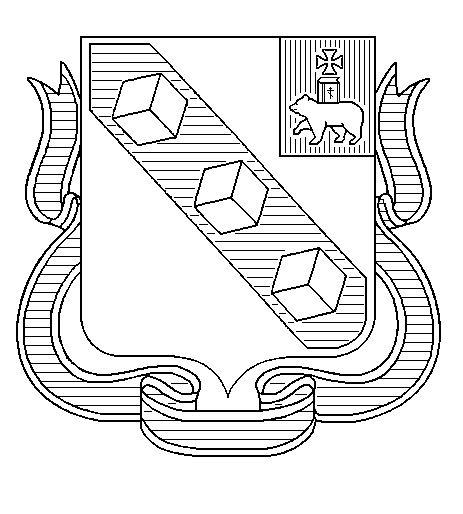 